Dương Xuân Quý- Khoa Vật lí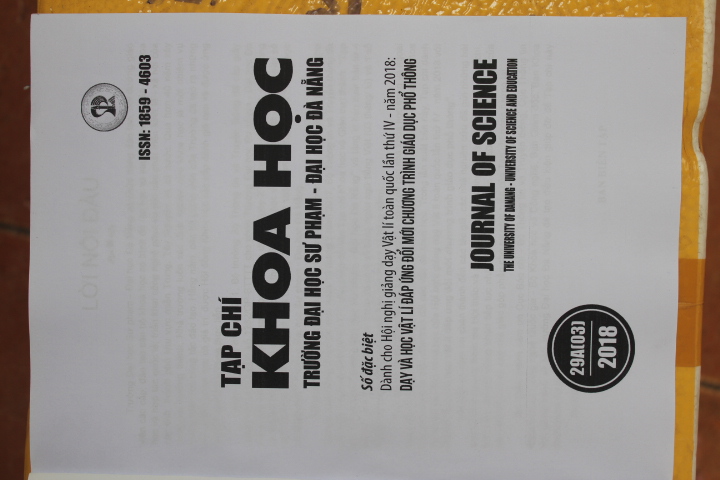 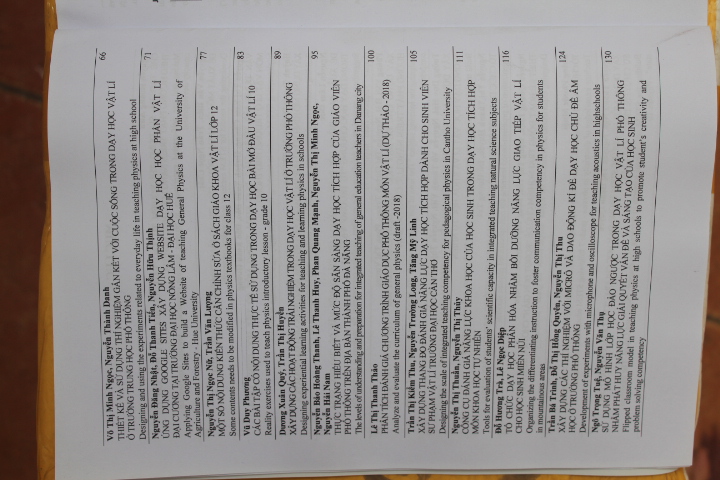 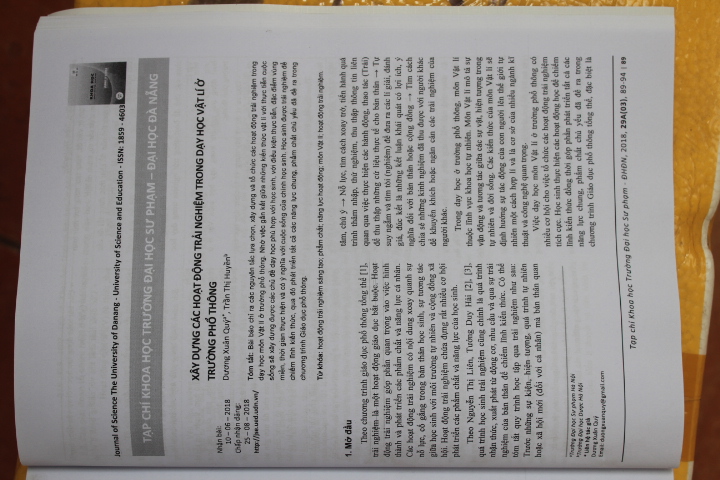 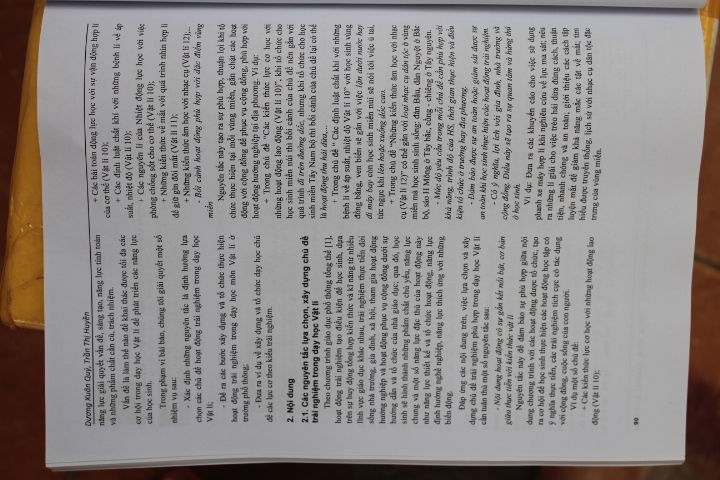 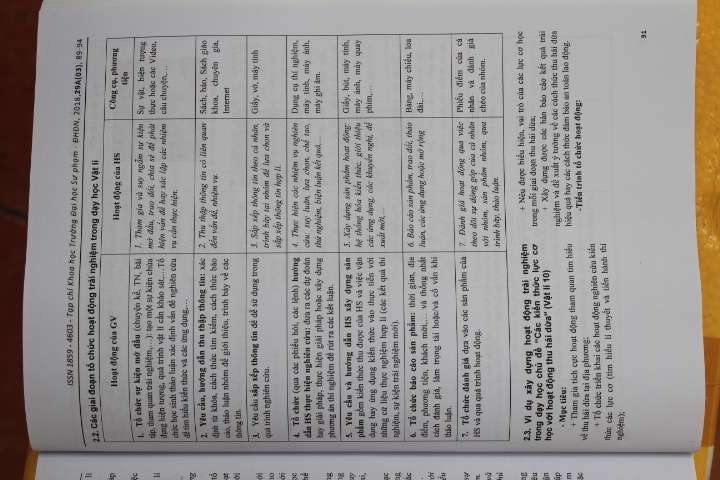 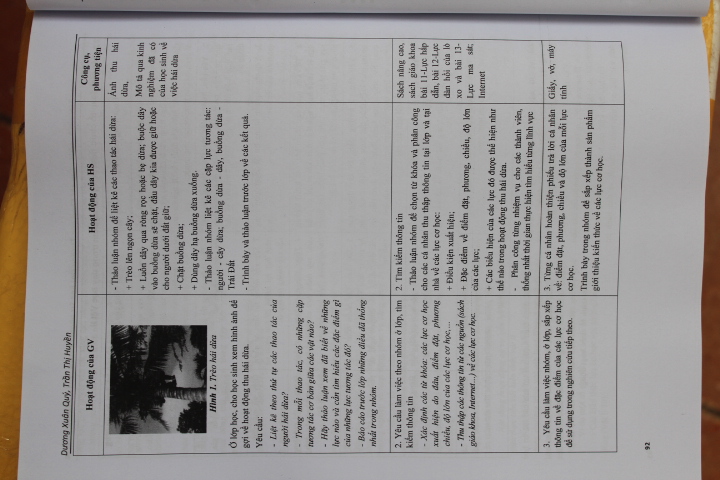 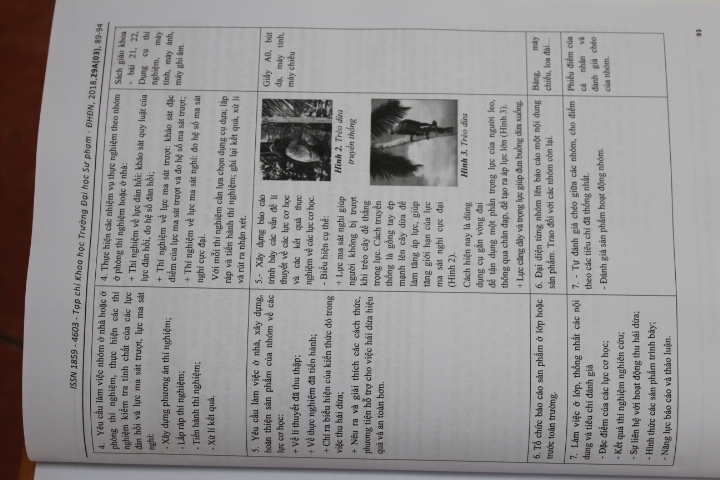 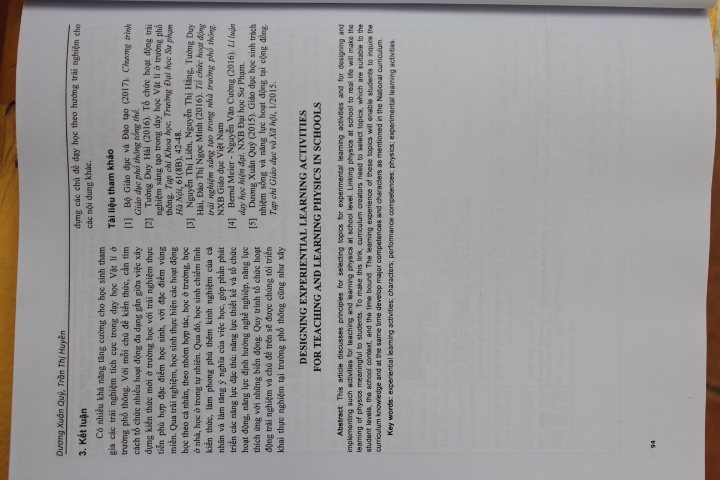 